国防科技大学2020级研究生新生入学报到指南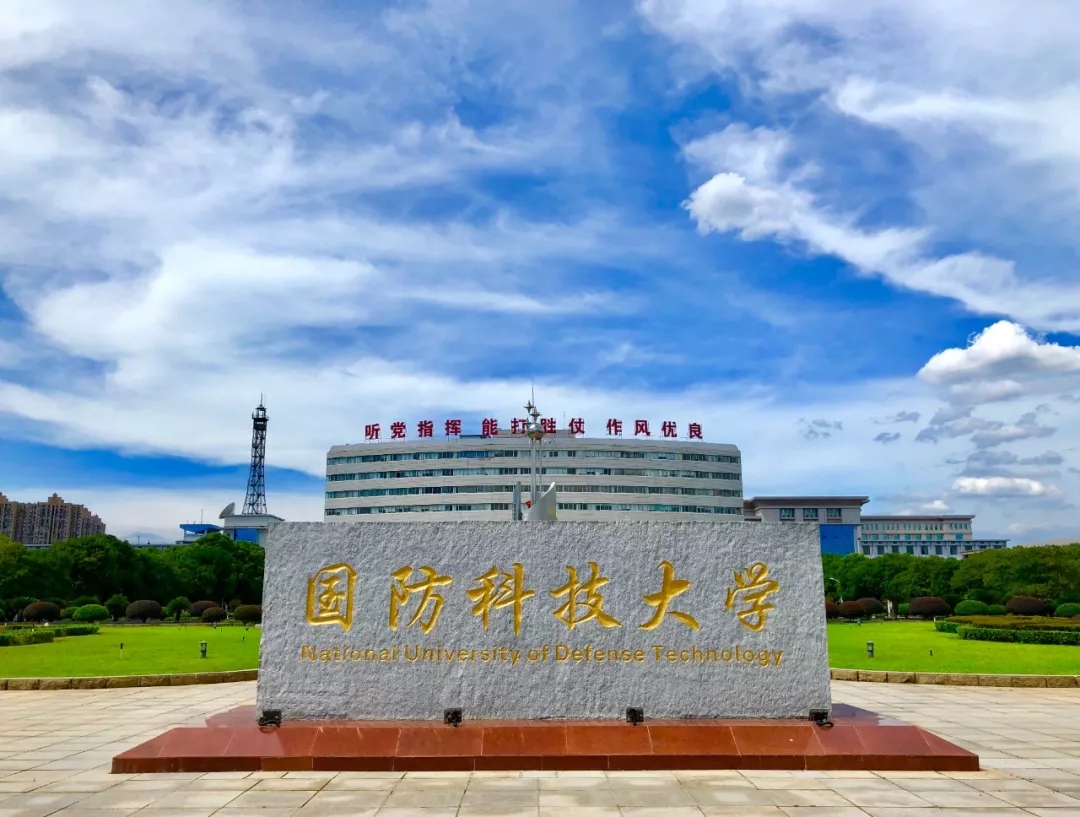 “点燃青春   书写时代”   国防科技大学欢迎您的到来！！！报 到 须 知一、军籍研究生（硕/博）1、报到时间以录取通知书入学须知上明确的时间为准，如有调整，另行通知。必须按规定报到日期来校报到。如因故不能按时报到，需在规定报到之日前向各学院学员大队请假（联系方式见后），经批准后，方可推迟报到时间，否则取消入学资格。 2、报到时需带：（1）《录取通知书》（2）本科毕业证书、学士学位证书（若已同档案一起邮寄的可不携带）（3）党、团组织关系接收部门（长沙校区：国防科技大学研究生院政治工作处；异地校区：国防科技大学xx学院政治工作处）（4）军人的供给关系（军队在职干部原则上不转行政、档案及被装关系）（5）全体人员携带个人换洗衣物及生活必需品，军用品需要自己携带。国防生到校后发放。3、国防生不迁入户籍，入学后办理参军手续时在原户籍地注销。4、入学后三个月内，如发现身体或其它情况不符合要求者，退回原单位处理。5、硕士报到地点（详见下表）注：进出学校营门凭身份证、通知书，若有家长陪同请到门岗接待室办理登记手续。6、博士报到地点（详见下表）‍注：异地校区的博士研究生（军人和无军籍）均需到长沙校区参加入学教育，请同报考学院教务处确定具体的报到方式。进出学校营门凭身份证、通知书，若有家长陪同请到门岗接待室办理登记手续。二、无军籍研究生1、无军籍硕士研究生报到时间为2020年9月11日-12日，如有调整，另行通知。无军籍博士研究生报到时间为2020年8月28日-29日，如有调整，另行通知。必须按规定报到日期来校报到。如因故不能按时报到，需在规定报到之日前向学院教学科研处请假，经批准后，方可推迟报到时间，否则取消入学资格。2、报到时需带：（1）《录取通知书》（2）本科毕业证书、学士学位证书（若已同档案一起邮寄的可不携带）（3）党、团组织关系（接收部门为：湖南长沙国防科技大学XXX学院政治工作处，二级党委名称：国防科技大学XXX学院学员大队党委）。（4）个人换洗衣物及生活必需品；被褥、枕头、凉席、床单、鞋架等物资自备或来校后自行购买。3、关于户籍手续的说明：户口迁移遵循自愿原则。4、2020级无军籍研究生学费：全日制学术学位硕士研究生， 8000元/生·年；全日制专业学位硕士研究生，12000元/生·年。全日制学术学位博士研究生，10000元/生·年；专业学位（工学类）博士研究生，14000元/生·年。缴费渠道报到后由学院通知。5、入学后三个月内，如发现身体或其它情况不符合要求者，退回原单位处理。6、硕士报到地点为：（详见下表）注：进出学校营门凭身份证、通知书，若有家长陪同请到门岗接待室办理登记手续。7、博士报到地点为：（详见下表）注：异地校区的博士研究生（军人和无军籍）均需到长沙校区参加入学教育，请同报考学院教务处确定具体的报到方式。进出学校营门凭身份证、通知书，若有家长陪同请到门岗接待室办理登记手续。各学院研究生教务办公室电话乘车方式国防科大（校本部）地址：湖南长沙开福区德雅路109号高铁南站：乘地铁2号线（地铁站-4号口，）梅溪湖西方向到锦泰广场站（地铁站2号口），步行到260米到荷花路口转乘801路公交车于国防科大站下车乘地铁2号线梅溪湖西方向到长沙火车站地铁站，换乘地铁3号线广生方向到四方坪地铁站，步行162米至喻家冲公交站到国防科大公交站下长沙火车站：乘坐408路/19路于国防科大站下车出租车：于开福区三一大道国防科大下国际关系学院高铁站（南京南站）：乘坐地铁S3号线至刘村站下车，乘坐183路于振兴路南站下车机场：乘坐地铁S1号线至南京南站，站内换乘S3号线至刘村站下车，乘坐183路于振兴路南站下车火车站：乘坐地铁1号线至新街口站，站内换乘2号线至油坊桥站，再换乘S3号线至刘村站下车，乘坐183路于振兴路南站下车出租车：于雨花台区板桥街道振兴路55号下车信息通信学院：地址：湖北省武汉市解放公园路45号接站安排：报到期间，学院将全天安排车辆在武汉站、汉口站、武昌站保障报到学员电子对抗学院高铁站（合肥南站）：合肥地铁1号线大东门站转2号线，西七里塘站转3号线，国防科技大学站下车。火车站（合肥站）： 合肥地铁1号线大东门站转2号线，西七里塘站转3号线，国防科技大学站下车。新桥国际机场：机场巴士4号线至十里庙公交车站，转56路公交车至国防科技大学站下车扫描二维码，敬请关注国防科技大学研生院微信公众号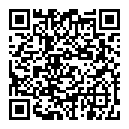 学院报到地点联系人座机手机文理学院长沙一号院研究生院学员二大队七队北19栋6楼632办公室姜华0731-8702321215834925237计算机学院长沙一号院研究生学员五大队25队周 兵王维​1397319819713203100436电子科学学院长沙一号院四大队19队北16栋2楼226房间杨子敬0731-8702341018175180378前沿交叉学科学院长沙一号院四大队19队北16栋2楼226房间杨子敬0731-8702341018175180378智能科学学院长沙一号院研究生宿舍楼19栋1楼110房间朱金伟0731-8702331216607318495系统工程学院长沙一号院研究生院学员二大队七队北19栋6楼632办公室姜华0731-8702321013549687007空天科学学院长沙一号院北16栋6楼谢向阳0731-8702312018570108360气象海洋学院长沙一号院研究生院学院宿舍楼北19栋2楼研究生宿舍19栋2楼胡承丰13755132542国际关系学院国际关系学院学员队陈光波王磊0501-8386860501-8386871891335716713813387418电子对抗学院电子对抗学院学员二大队宣章健0551-6592621617730222030信息通信学院信息通信学院学员二大队学员7队兰天刘成明0781-6688070781-6688271582733838615527212114军事基础学院研究生院学员二大队（宿舍楼北19栋632房间）姜华马波158349252371354968700715898566627学  院报到地点联系人座机手机文理学院长沙一号院研究生院学员二大队九队博士生楼C栋2楼队部刘章军0731-8702324015928076107计算机学院长沙一号院博士生宿舍楼C栋13楼柴煜/杨森0731-8702353018684735350/15173110726电子科学学院长沙一号院博士楼B栋7楼皮世健18692225631前沿交叉学科学院长沙一号院博士楼B栋2楼薛子哲13217318416智能科学学院长沙一号院博士生楼A栋1318房间李国栋0731-8702333017749672297系统工程学院长沙一号院博士宿舍楼C栋刘章军0731-8702324015928076107空天科学学院长沙一号院博士生宿舍楼A栋7楼陈俊0731-8702313013739060827气象海洋学院长沙一号院博士楼B栋2楼薛子哲13217318416国际关系学院国际关系学院学员队陈光波王磊0501-8386860501-8386871891335716713813387418电子对抗学院电子对抗学院学员二大队‍牛登洪​   18955185048信息通信学院国防科技大学信息通信学院学员二大队学员7队兰天刘成明0781-6688070781-6688271582733838615527212114学  院报到地点联系人座机手机文理学院长沙一号院北院20栋311蒋波0731-8700193513469058081计算机学院 长沙一号院北院13栋3楼315田毅龙杨红运0731-870029501868479828813787257291电子科学学院长沙一号北院14栋2楼211房间（队部）杨潇13308490535前沿交叉学科学院长沙一号院北院20栋515房间赵志鹏15116237615智能科学学院长沙一号院研究生宿舍北14栋5楼512房间（队部）王凌星0731-8700593115526421502系统工程学院 长沙一号院106宿舍楼（系统工程学院大楼对面北便门东栋），新生报到处316房间柳冬林0731-8700694113874951003空天科学学院长沙一号院北院12栋一楼东张鲁沙0731-8700794315211181168国际关系学院国际关系学院学员队陈光波王磊0501-8386860501-8386871891335716713813387418电子对抗学院电子对抗学院学员二大队宣章健0551-6592621617730222030气象海洋学院长沙一号院北院20栋5楼508罗藤灵15111152581学  院报到地点联系人座机手机文理学院长沙一号院北院博士楼B栋1409蒋波0731-8700193513469058081计算机学院 长沙一号院北院13栋3楼315田毅龙杨红运0731-870029501868479828813787257291电子科学学院长沙一号院北院14栋2楼211房间（队部）杨潇13308490535前沿交叉学科学院长沙一号院北院20栋515房间赵志鹏15116237615智能科学学院长沙一号院研究生宿舍北14栋5楼512房间（队部）王凌星0731-8700593115526421502系统工程学院 长沙一号院106宿舍楼（系统工程学院大楼对面北便门东栋），新生报到处316房间柳冬林0731-8700694113874951003空天科学学院长沙一号院北12栋一楼东张鲁沙0731-8700794315211181168气象海洋学院长沙一号院北院20栋5楼508罗藤灵15111152581电子对抗学院电子对抗学院学员二大队国际关系学院国际关系学院学员队陈光波王磊0501-8386860501-8386871891335716713813387418文理学院0731-87001027计算机学院0731-87002026电子科学院0731-87003024，0731-87003025前沿交叉科学学院0731-87004027智能科学学院0731-87005031系统工程学院0731-87006037空天科学学院0731-87007027国际关系学院025-80838164信息通信学院027-85968039/027-85968044电子对抗学院0551-65926205，0551-65926216气象海洋学院025-80830141（南京），0731-87021035（长沙）军事基础学院0731-87022031